三重県知事の台湾訪問（2月10日）の写真１　台中市長訪問、三重県と台中市の国際交流促進覚書締結、台中市主催昼食交流会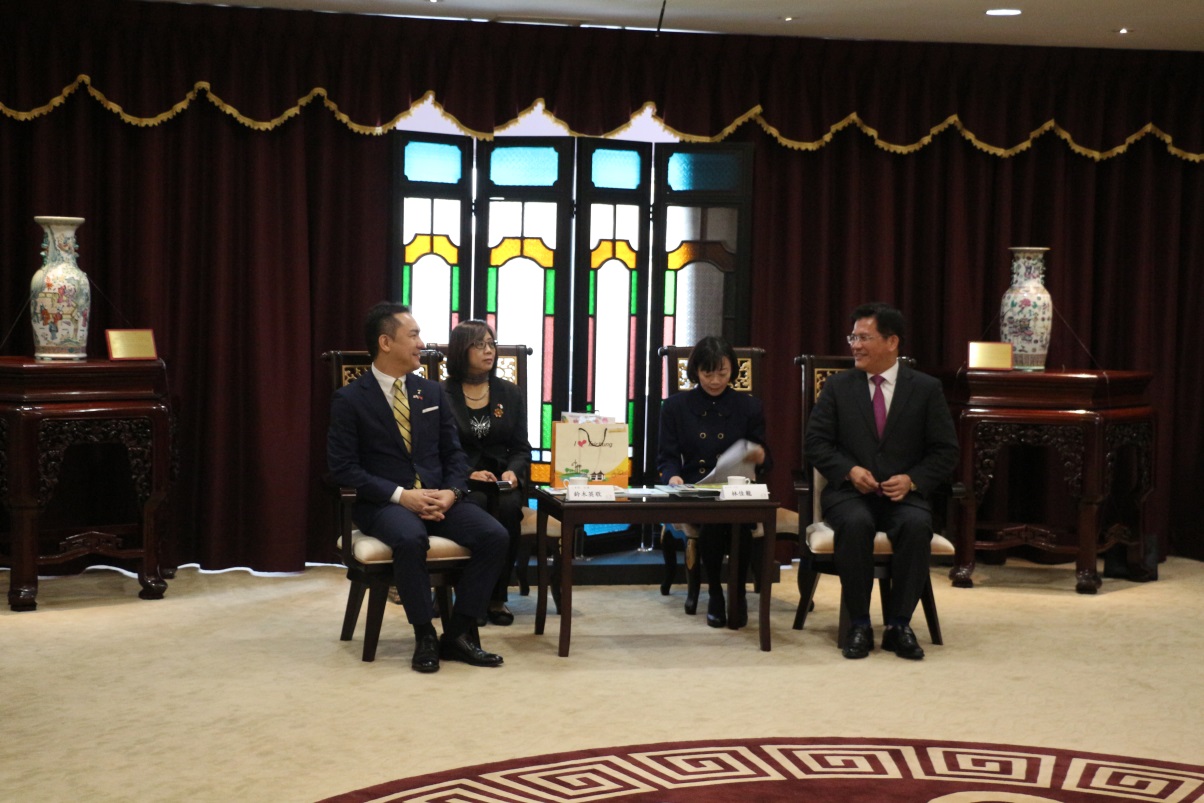 （鈴木知事と林市長の意見交換の様子）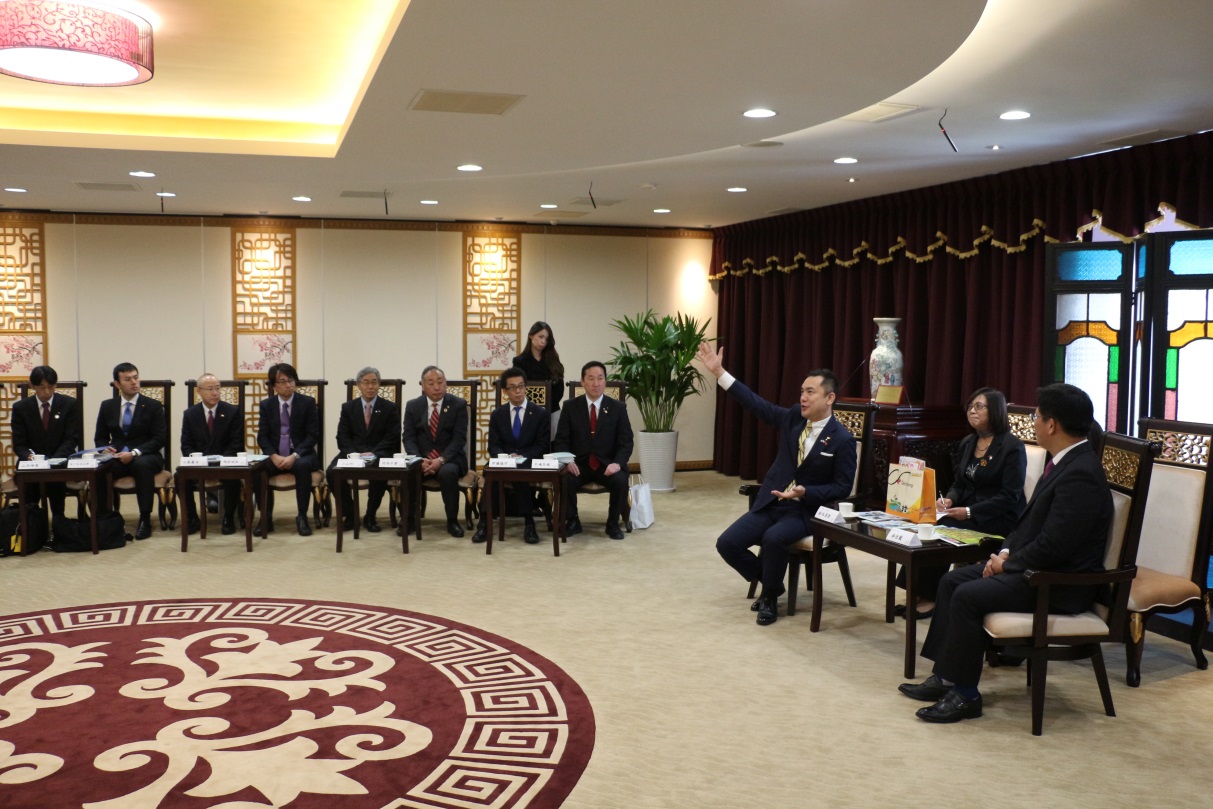 （林市長（右手前）との意見交換の様子）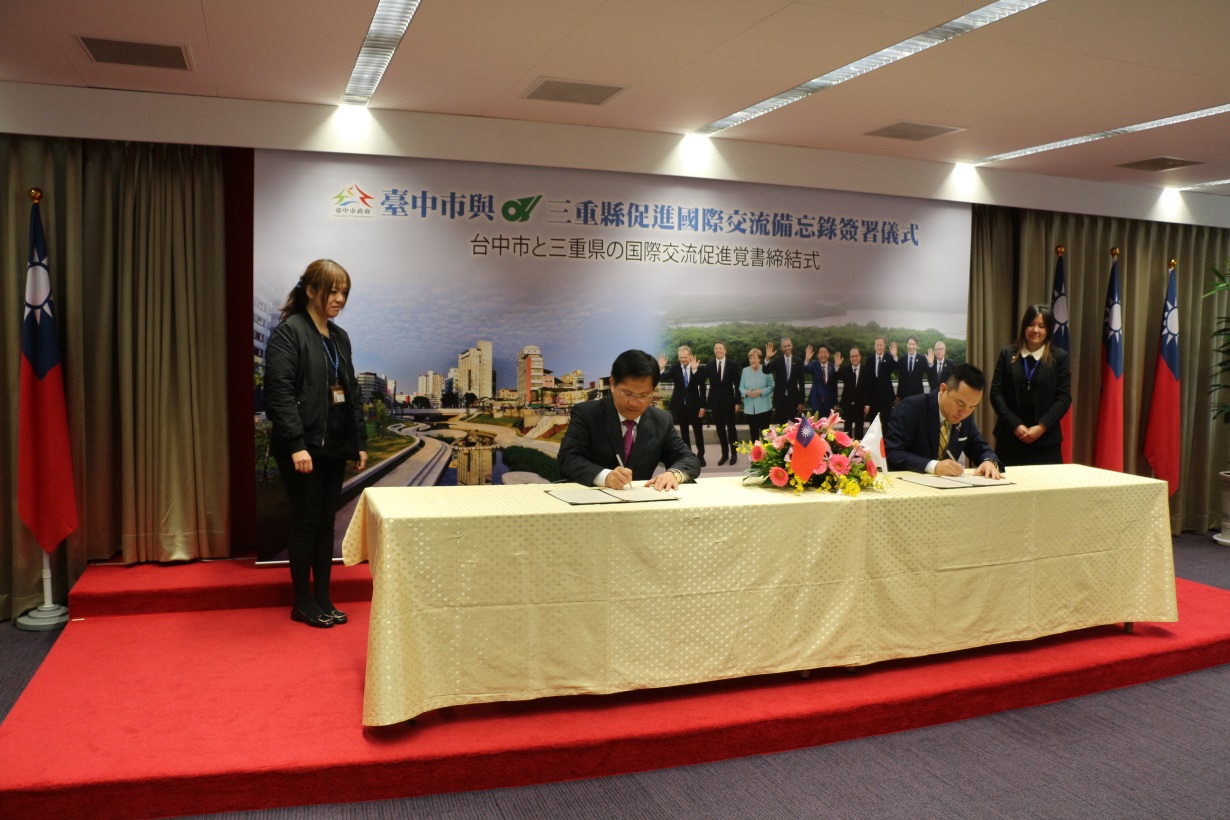 （友好交流連携に関する覚書の締結）２　教育旅行トップセールス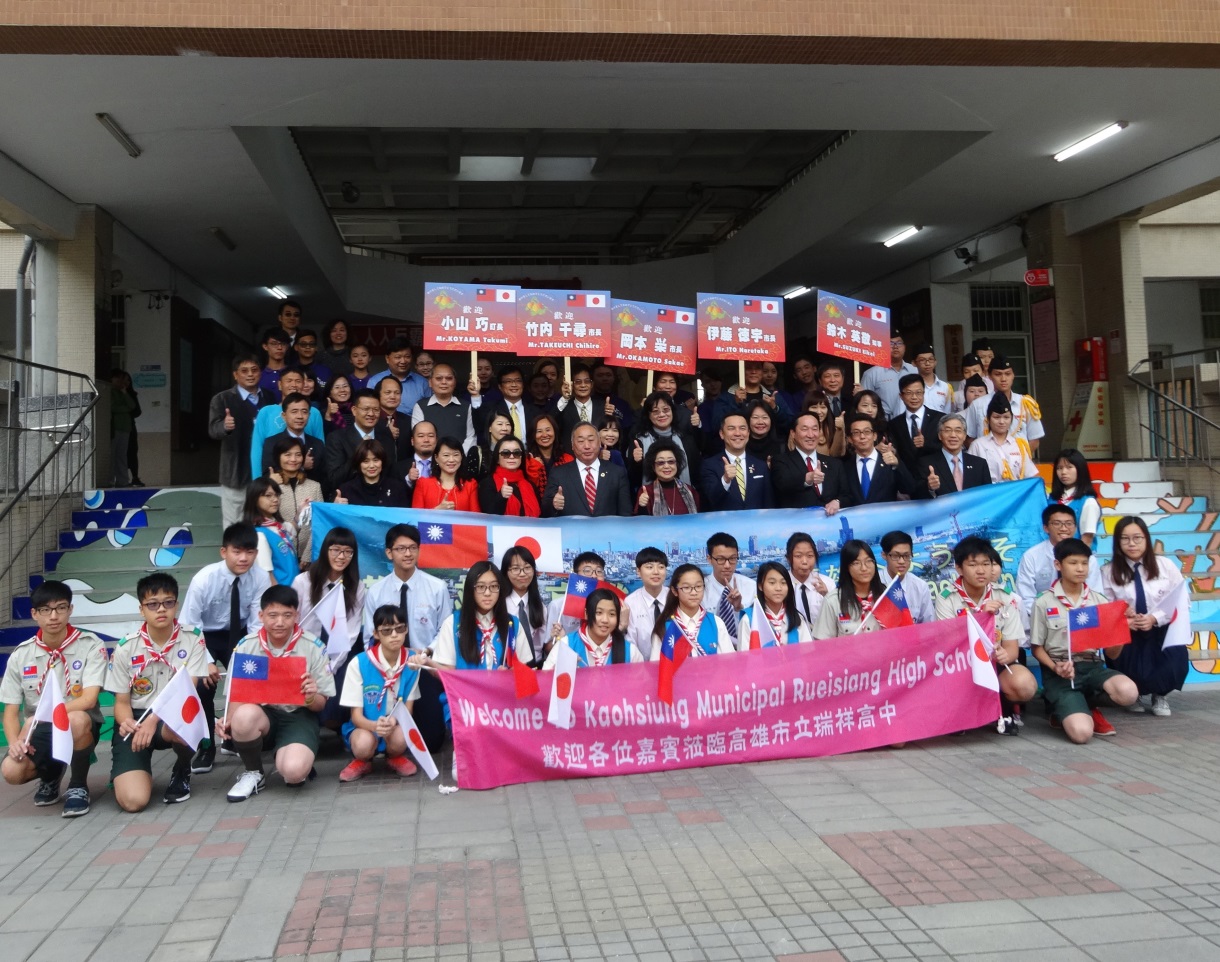 （瑞祥高級中学正面玄関での記念撮影）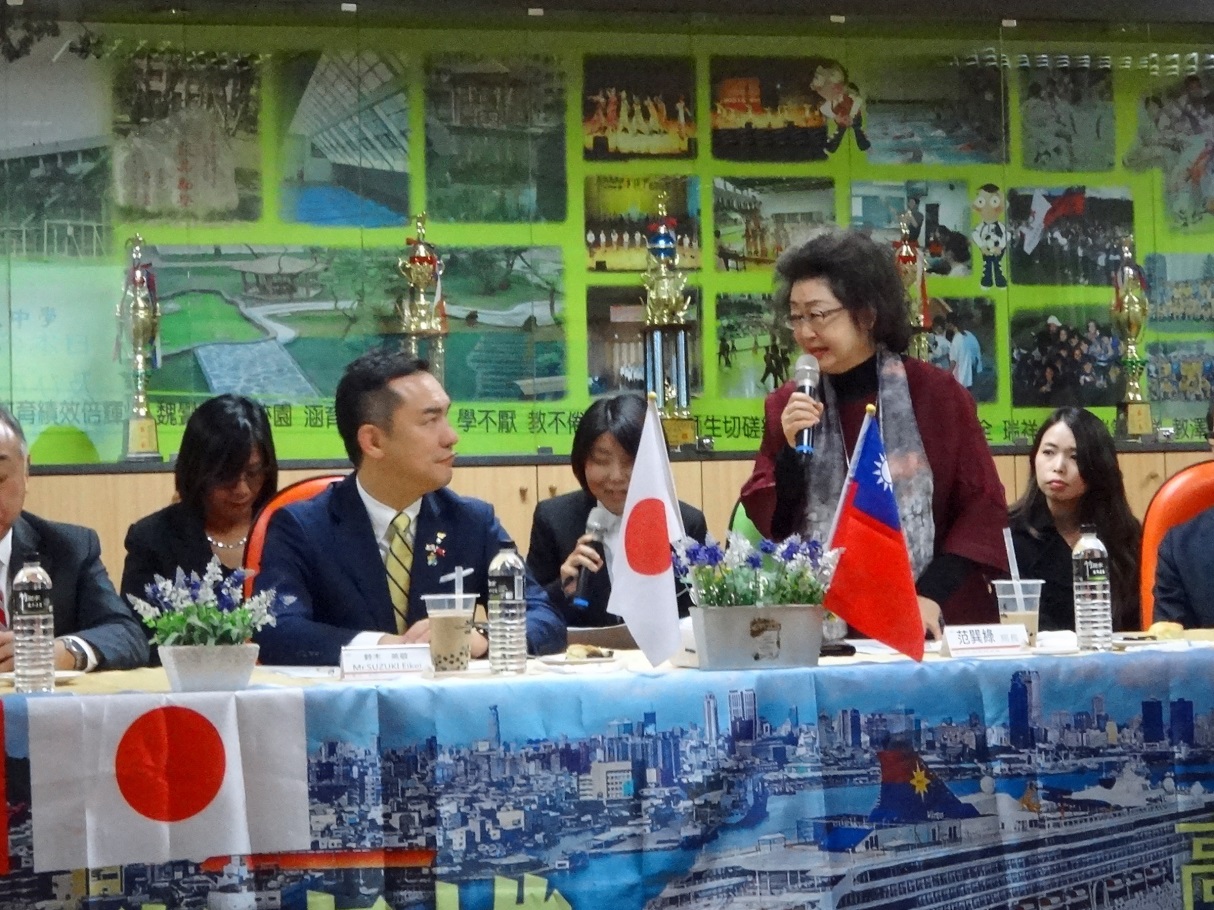 （范局長との意見交換）３　鈴鹿サーキットパーク利用促進イベント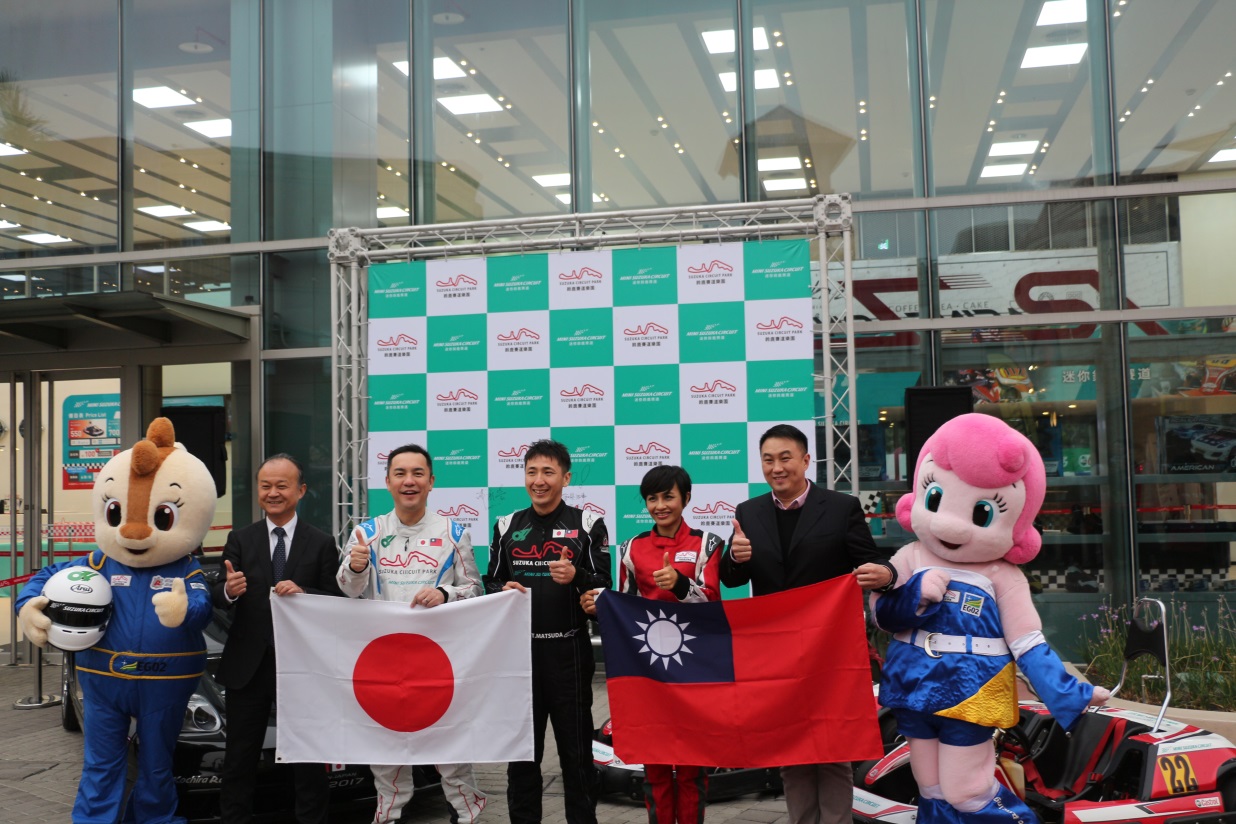 （サーキットコース前で（左から山下社長、鈴木知事、松田選手、邱委員、謝総経理））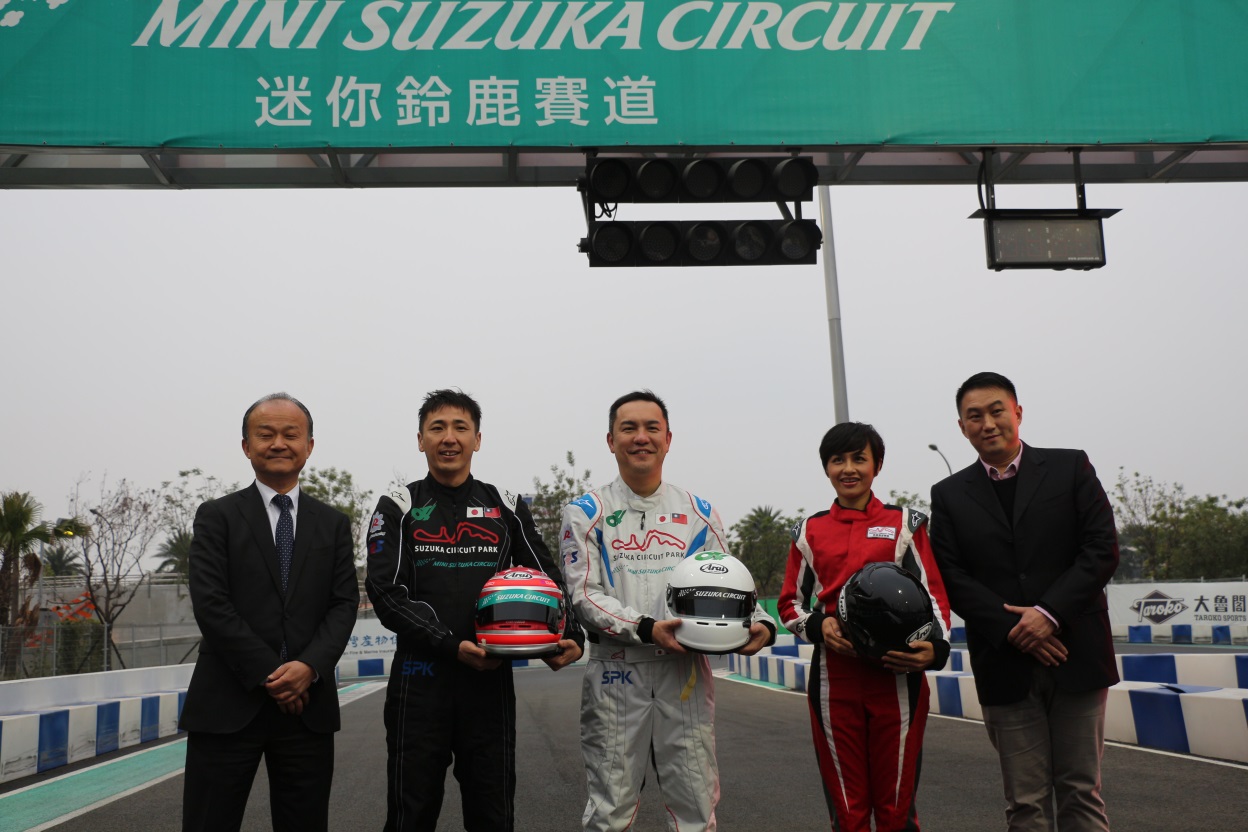 （サーキットコースで（左から山下社長、松田選手、鈴木知事、邱委員、謝総経理））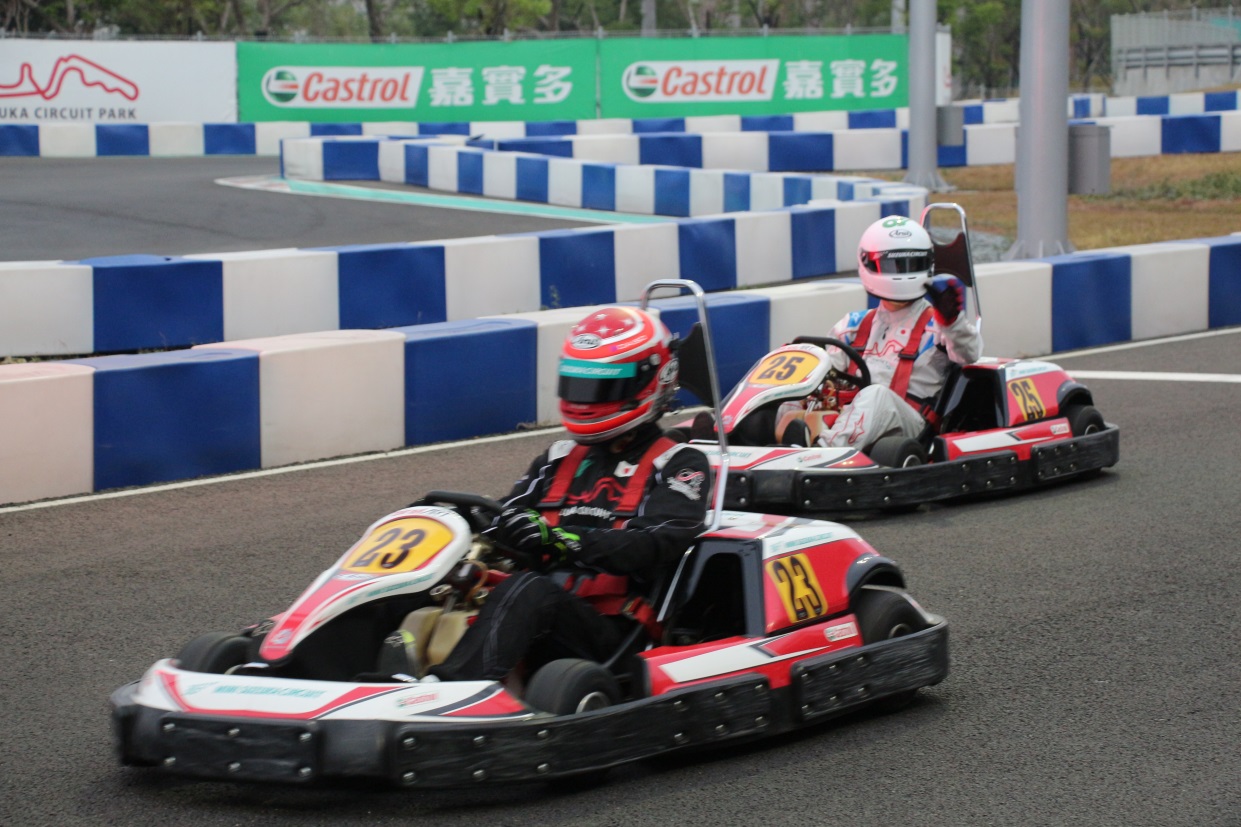 （カート試乗（手前：松田選手、奥：鈴木知事）４　三重県ナイト開催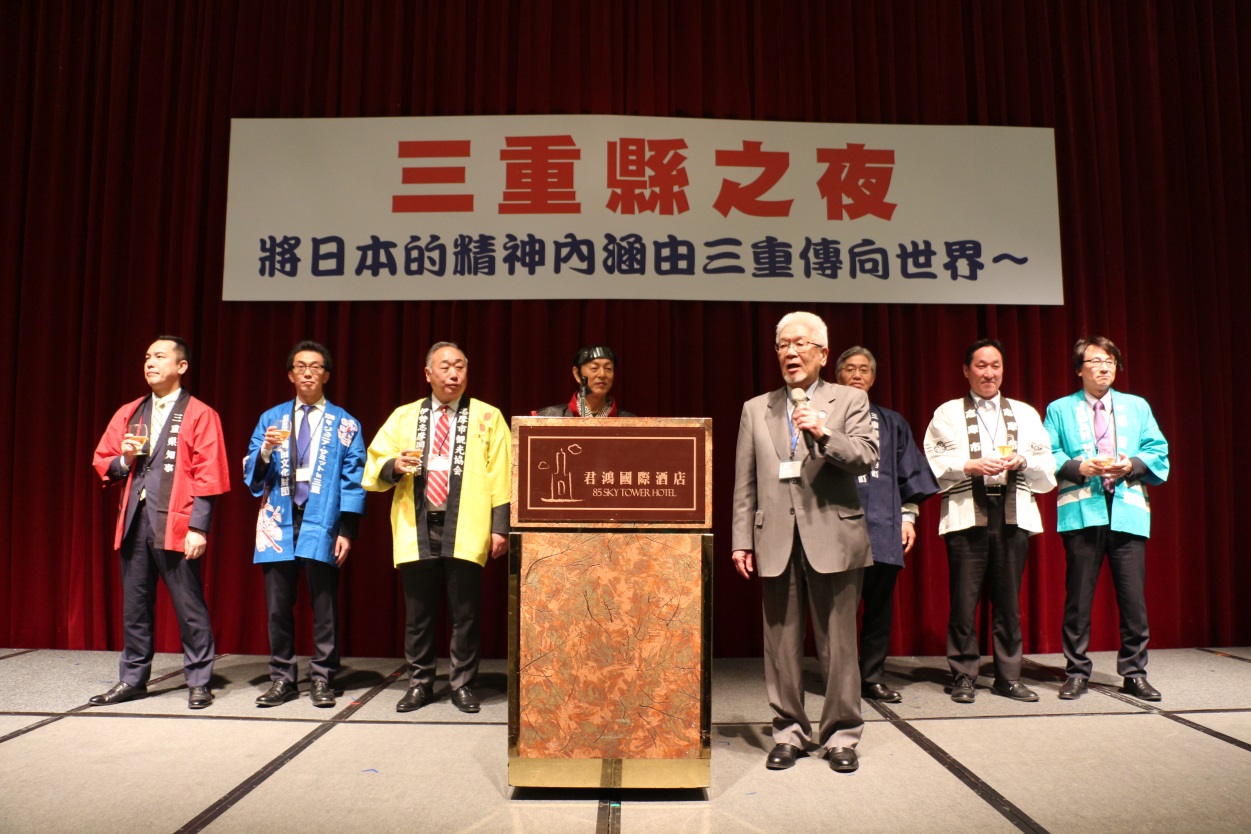 （三重県ナイトで挨拶をする佐久間経済ミッション団長（左から、鈴木知事、伊藤市長、竹内市長、岡本市長、佐久間団長、小山町長、中嶋議員、西村三重大学副学長））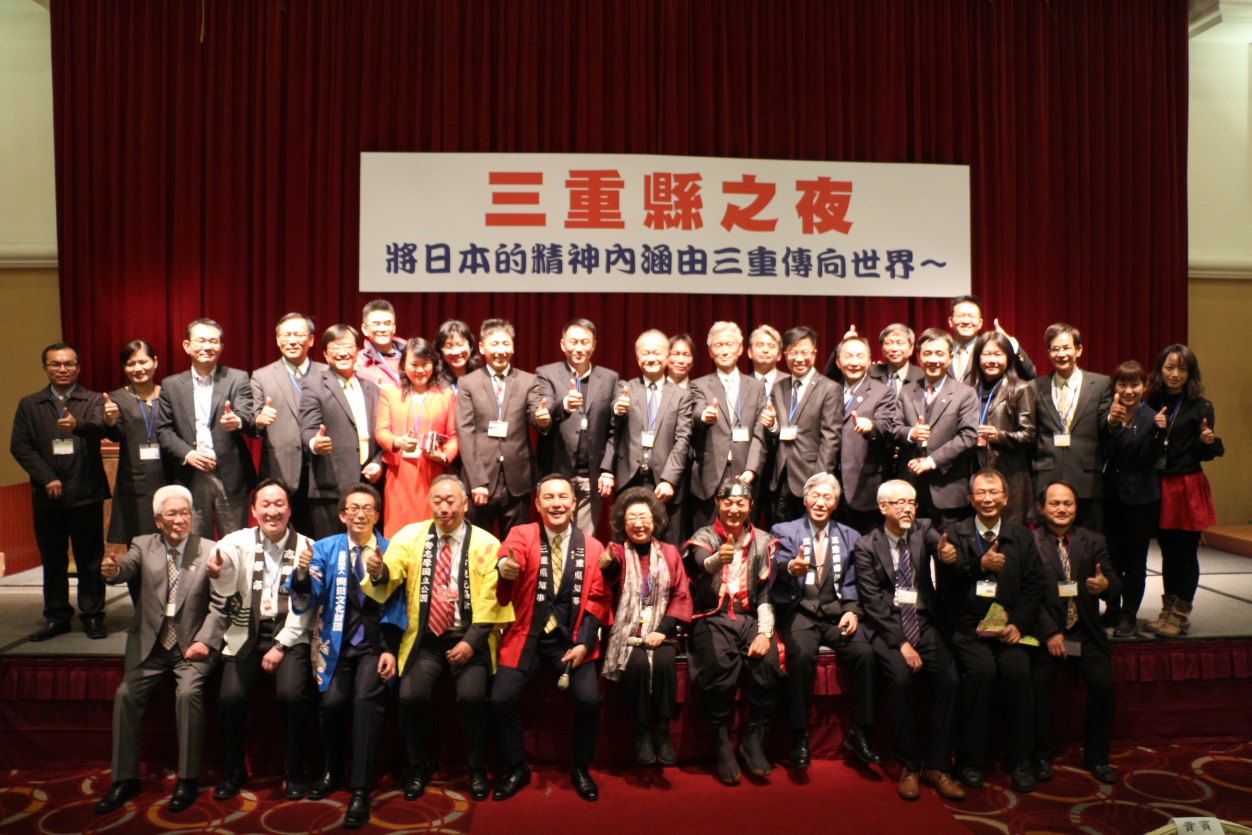 （三重県ナイト参加者代表による記念撮影）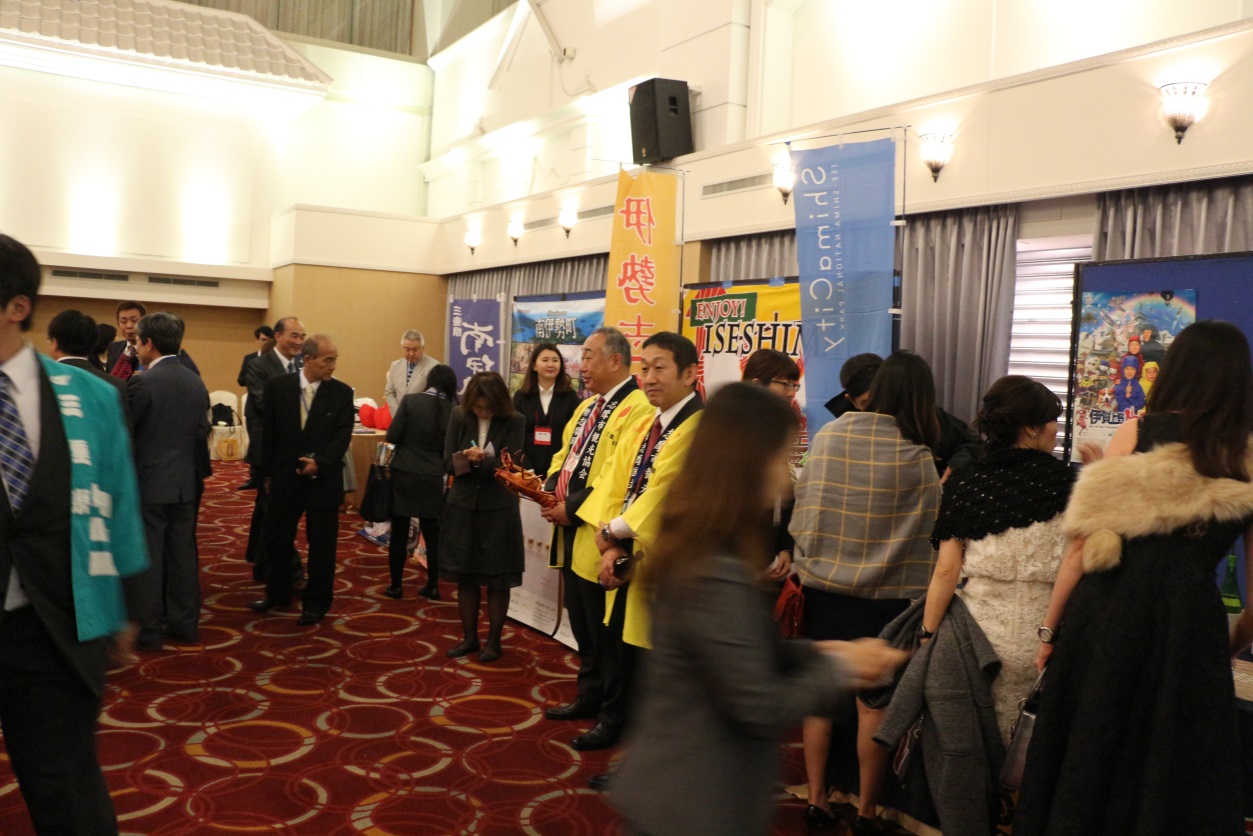 （参加市町のブースでのプロモーションの様子）